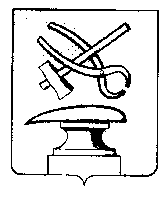 Российская Федерация      ПРОЕКТПензенская областьСОБРАНИЕ ПРЕДСТАВИТЕЛЕЙ  ГОРОДА КУЗНЕЦКА                                             РЕШЕНИЕО рассмотрении вопроса об этичности поведения депутата                  Захарова А.А. на заседании Собрания представителей города Кузнецка 31 мая 2018 годаПринято Собранием представителей города Кузнецка ___________________    Рассмотрев решение постоянной комиссии Собрания представителей города Кузнецка по местному самоуправлению, контролю за деятельностью органов и должностных лиц местного самоуправления о рассмотрении вопроса об этичности поведения депутата Захарова А.А. 31.05.2018 г., руководствуясь ст.12, Регламента Собрания представителей города Кузнецка Пензенской области, Собрание представителей города Кузнецка решило:За неэтичное поведение на заседании Собрания представителей  города Кузнецка  31 мая 2018 года  лишить Захарова А.А., депутата Собрания представителей города Кузнецка по избирательному округу № 17, права выступления на пять заседаний Собрания представителей города Кузнецка. Настоящее решение вступает в силу с момента его принятия.Глава  города Кузнецка                                                                        В.А. Назаров